CADRES 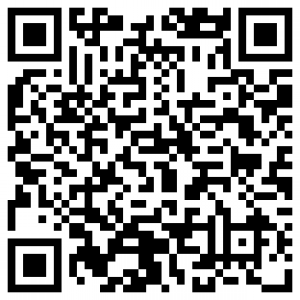 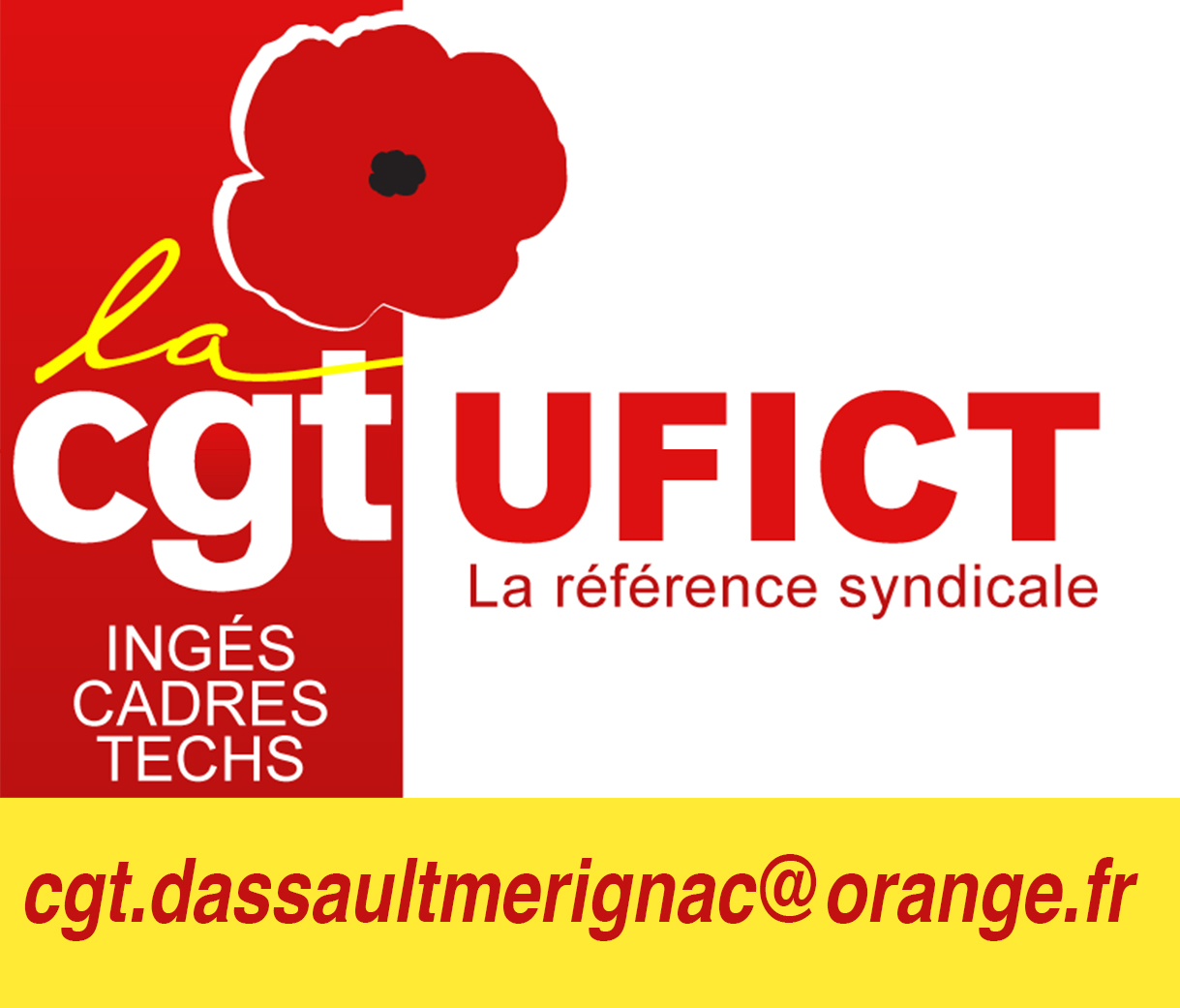 HISTORIQUE !!Depuis plusieurs années, la CGT ne cesse de dénoncer une politique salariale au rabais !Ne pouvant plus rien grappiller sur le dos des Non-cadres : 42 mois entre deux AI (en moyenne sur la chaine F900-F2000), la Direction Générale s’attaque maintenant au porte-monnaie des Cadres !Mise en lumière, les chiffres des AI Cadres parlent d’eux mêmes :  - 61% en 10 ans!Au vu des prises de commandes en hausses, des 2 contrats Rafale signés, dont un 3ème en cours de finalisation, la politique salariale de la Direction Générale est pour le moins inadmissible. Tous les voyants n’ont jamais été aussi verts !Pétition pour l’augmentation des minima cadres :   <http://tinyurl.com/p2f6j9l>